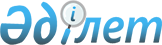 О некоторых вопросах транспортировки лома и отходов черных металлов
					
			Утративший силу
			
			
		
					Приказ Министра промышленности и строительства Республики Казахстан от 8 ноября 2023 года № 64. Зарегистрирован в Министерстве юстиции Республики Казахстан 10 ноября 2023 года № 33618. Утратил силу приказом Министра промышленности и строительства Республики Казахстан от 21 февраля 2024 года № 66.
      Сноска. Утратил силу приказом Министра промышленности и строительства РК от 21.02.2024 № 66 (вводится в действие со дня его первого официального опубликования).
      В соответствии с подпунктом 11) пункта 1 статьи 6 и подпунктом 1) пункта 2 статьи 22 Закона Республики Казахстан "О национальной безопасности Республики Казахстан", статьей 29 Договора о Евразийском экономическом союзе, ратифицированного Законом Республики Казахстан (далее - Договор), а также разделом 10 Приложения 7 к Договору, ПРИКАЗЫВАЮ:
      1. Ввести ограничение на вывоз сроком на шесть месяцев с территории Республики Казахстан железнодорожным видом транспорта: коды товарной номенклатуры внешнеэкономической деятельности Евразийского экономического союза (код ТН ВЭД ЕАЭС 7204, слитков черных металлов для переплавки (шихтовые слитки) (за исключением кодов ТН ВЭД ЕАЭС 7204 21 100 0 – отходы и лом легированной стали, коррозионностойкой стали содержащей 8 процентов содержания по массе или более никеля, 7204 21 900 0 – прочих, 7204 29 000 0 – прочих); бывших в употреблении труб, рельсов, элементов железнодорожного полотна и подвижного состава: коды ТН ВЭД ЕАЭС 7302 – изделия из черных металлов, используемые для железнодорожных или трамвайных путей, рельсы, контррельсы и зубчатые рельсы, переводные рельсы, крестовины глухого пересечения, переводные штанги и прочие поперечные соединения, шпалы, стыковые накладки и подкладки, клинья, опорные плиты, крюковые рельсовые болты, подушки и растяжки, станины, поперечины и прочие детали, предназначенные для соединения или крепления рельсов, 7303 00 – трубы, трубки и профиля полые, из чугунного литья, 7304 – трубы, трубки и профиля полые, бесшовные, из черных металлов (кроме чугунного литья), труб для нефте- или газопроводов, 7305 – трубы и трубки прочие, с круглым сечением, наружный диаметр которых более 406,4 миллиметров, из черных металлов, труб для нефте- или газопроводов, 7306 – трубы, трубки и профиля полые прочие, из черных металлов, трубы для нефте- или газопроводов, 8607 – части железнодорожных локомотивов или моторных вагонов трамвая или подвижного состава, тележки, оси и колеса, и их частей), за исключением вывоза через следующие железнодорожные пункты пропуска: "Жайсан" (Актюбинская область), "Аксу" (Костанайская область) и "Ауыл" (область Абай).
      2. Комитету промышленности Министерства промышленности и строительства Республики Казахстан, Министерству транспорта Республики Казахстан, а также Комитету государственных доходов Министерства финансов Республики Казахстан при взаимодействии с Пограничной службой Комитета национальной безопасности Республики Казахстан, в пределах своей компетенции обеспечить контроль по исполнению пункта 1 настоящего приказа в установленном законодательством Республики Казахстан порядке.
      3. Комитету промышленности Министерства промышленности и строительства Республики Казахстан в установленном законодательством порядке обеспечить:
      1) государственную регистрацию настоящего приказа в Министерстве юстиции Республики Казахстан;
      2) размещение настоящего приказа на интернет-ресурсе Министерства промышленности и строительства Республики Казахстан;
      3) информирование Евразийской экономической комиссии о введении указанного в пункте 1 настоящего приказа запрета.
      4. Контроль за исполнением настоящего приказа возложить на курирующего вице-министра промышленности и строительства Республики Казахстан.
      5. Настоящий приказ вводится в действие по истечении десяти календарных дней после дня его первого официального опубликования.
      "СОГЛАСОВАН"Министерство транспортаРеспублики Казахстан
      "СОГЛАСОВАН"Министерство финансовРеспублики Казахстан
      "СОГЛАСОВАН"Министерство торговли и интеграцииРеспублики Казахстан
      "СОГЛАСОВАН"Комитет национальной безопасностиРеспублики Казахстан
      "СОГЛАСОВАН"Министерство национальной экономикиРеспублики Казахстан
					© 2012. РГП на ПХВ «Институт законодательства и правовой информации Республики Казахстан» Министерства юстиции Республики Казахстан
				
      Министр промышленностии строительстваРеспублики Казахстан

К. Шарлапаев
